Čo je v pravo a čo v ľavo?Vyfarbi len rybu, ktorá pláva tým smerom ako vyfarbená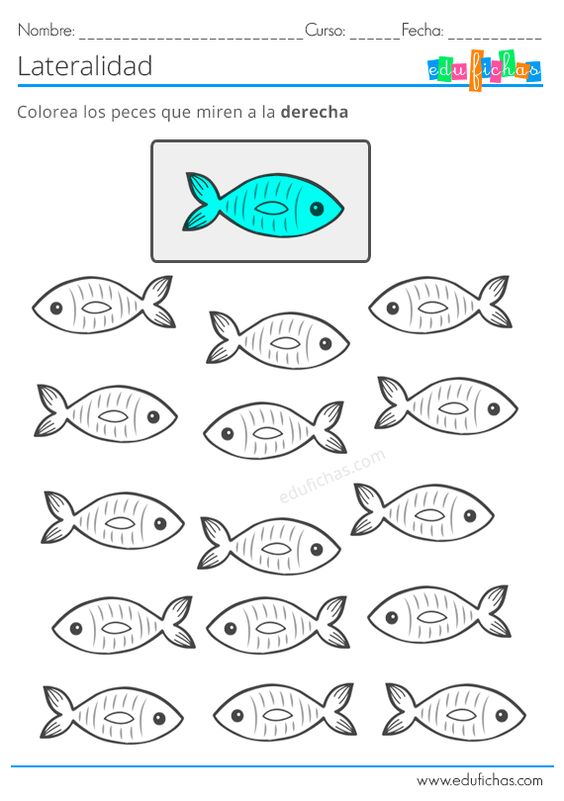 Vyfarbi korytnačku, ktorá ide tým smerom ako na obrázku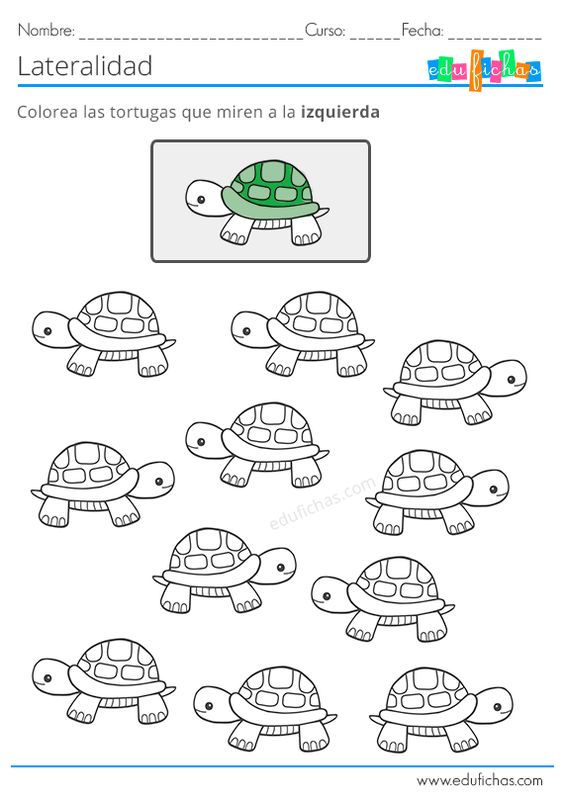 Teraz skús vyfarbiť  šípky (smerujúca vľavo – červená, vpravo – modrá)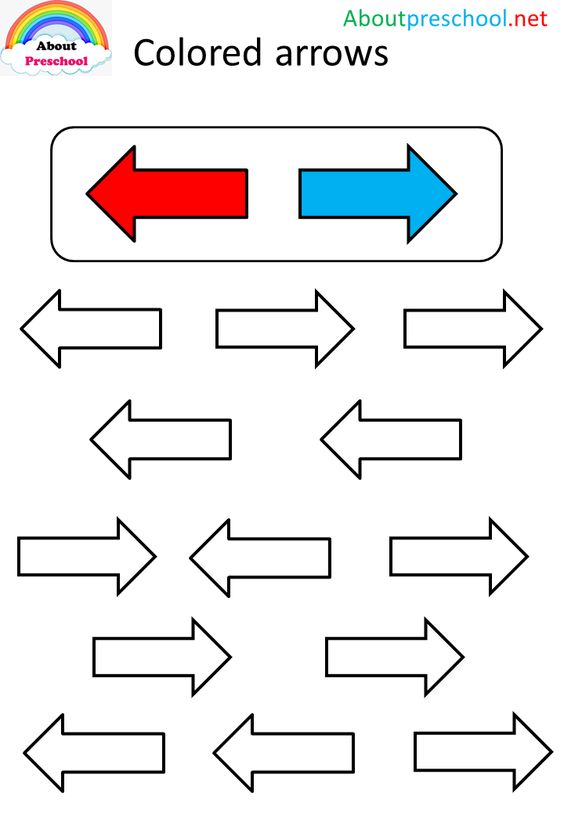 Obrázky rozstrihaj a skús nalepiť do tabuľky podľa toho ako ti šípky ukazuj, tiež vyfarbi obrázky smerujúce vpravo červenou a vľavo modrou farbou.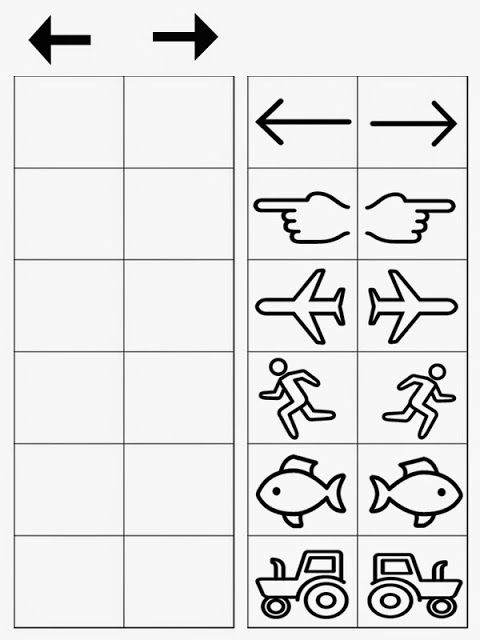 